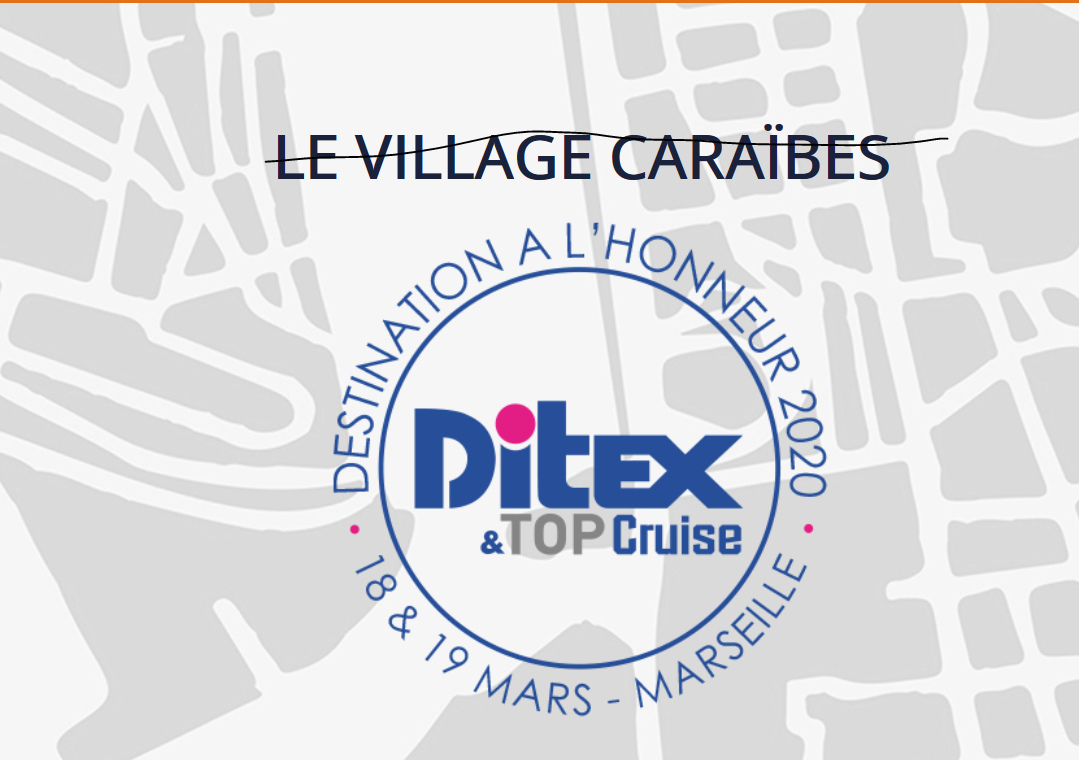 Reprendre le logo destination a l’honneur pour le transformer en logo Village Caraïbes
Village Caraibes 2020 avec les dates+ insérer un palmier dans le logo
Objectif = avoir un logo distinctif par villageInsérer phrase suivante au dessus du logo village caraibesEN 2020 LE DITEX LANCE LE VILLAGE CARAÏBES
6 DESTINATIONS SEULEMENT SONT INVITÉES À PARTICIPER Et du coup supprimer les dates en dessous du logo village caraibes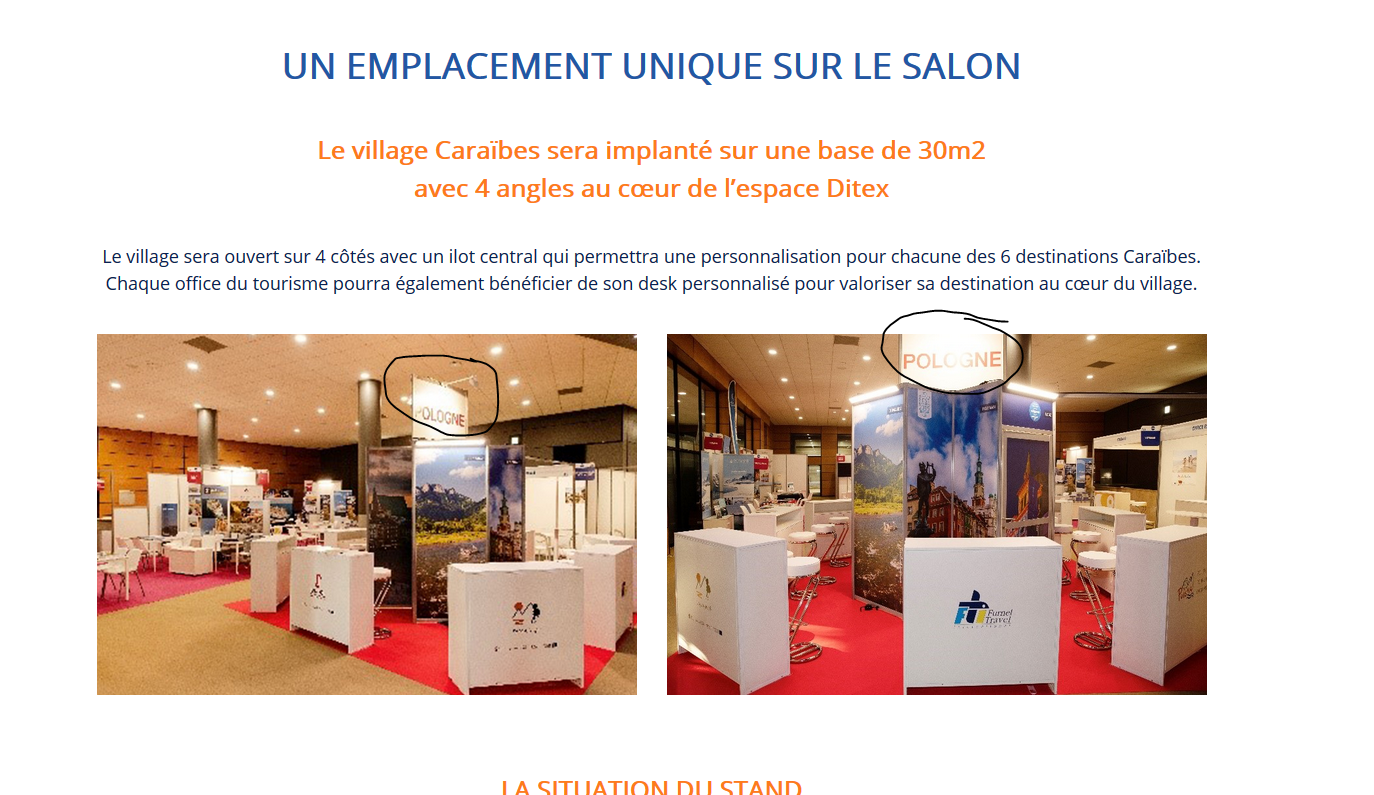 Modifier les photos pour remplacer POLOGNE par VILLAGE (cf. capture ci-dessus)
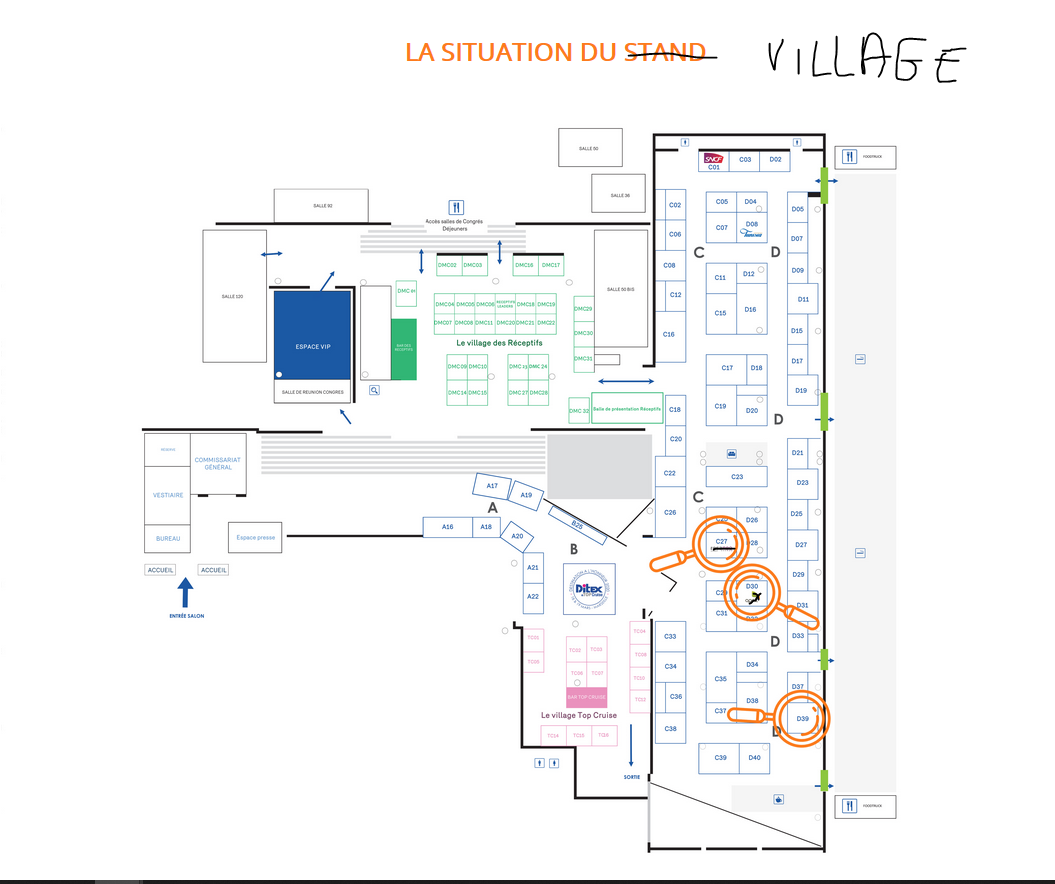 Supprimer les logos Resaneo et april sur le plan ou il y a les loupes